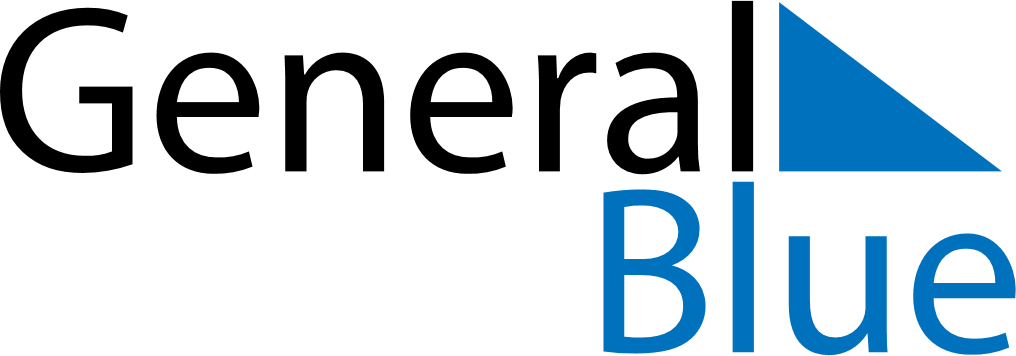 February 1648February 1648February 1648February 1648February 1648SundayMondayTuesdayWednesdayThursdayFridaySaturday1234567891011121314151617181920212223242526272829